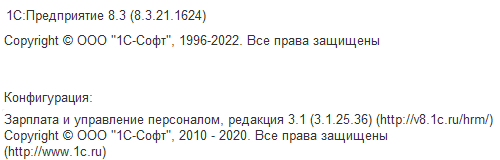 5. Печатная форма_Договор дарения денежных средствЗУП, Разовые начисления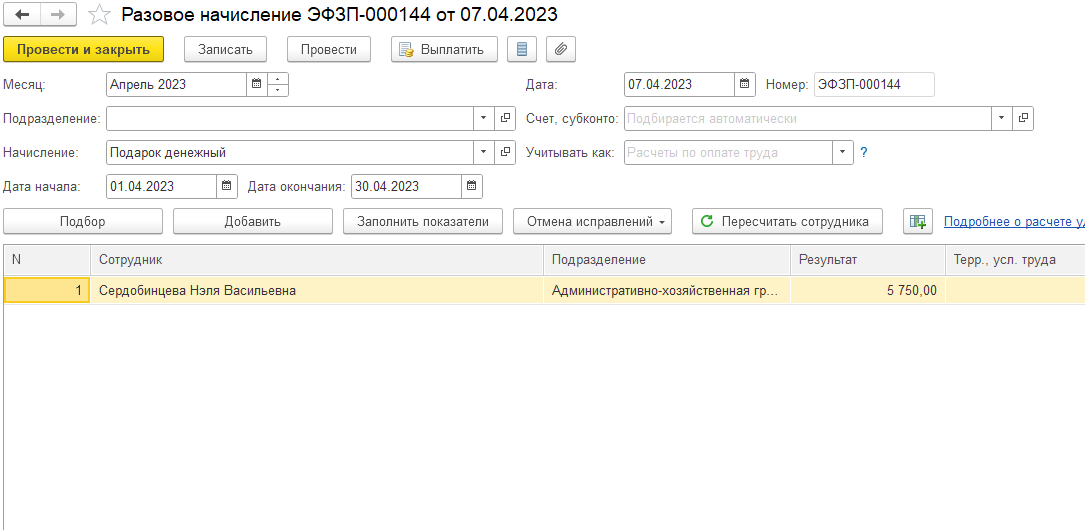 Возможность сформировать печатную форму договора и акта по данным сотрудника (или списка сотрудников) в документе. Дата и сумма в договоре – также из документа Разовое начисление.6. Печатная форма_Договор дарения подаркаПохожая форма договора по аналогии с предыдущей. Документ – Приз, подарок.Нужно ввести название подарка. Можно для разных подарков сформировать разные документы. Тогда название можно взять из поля «Комменатрий» или «Мотив поощрения» (не знаю назначение этого поля в документе).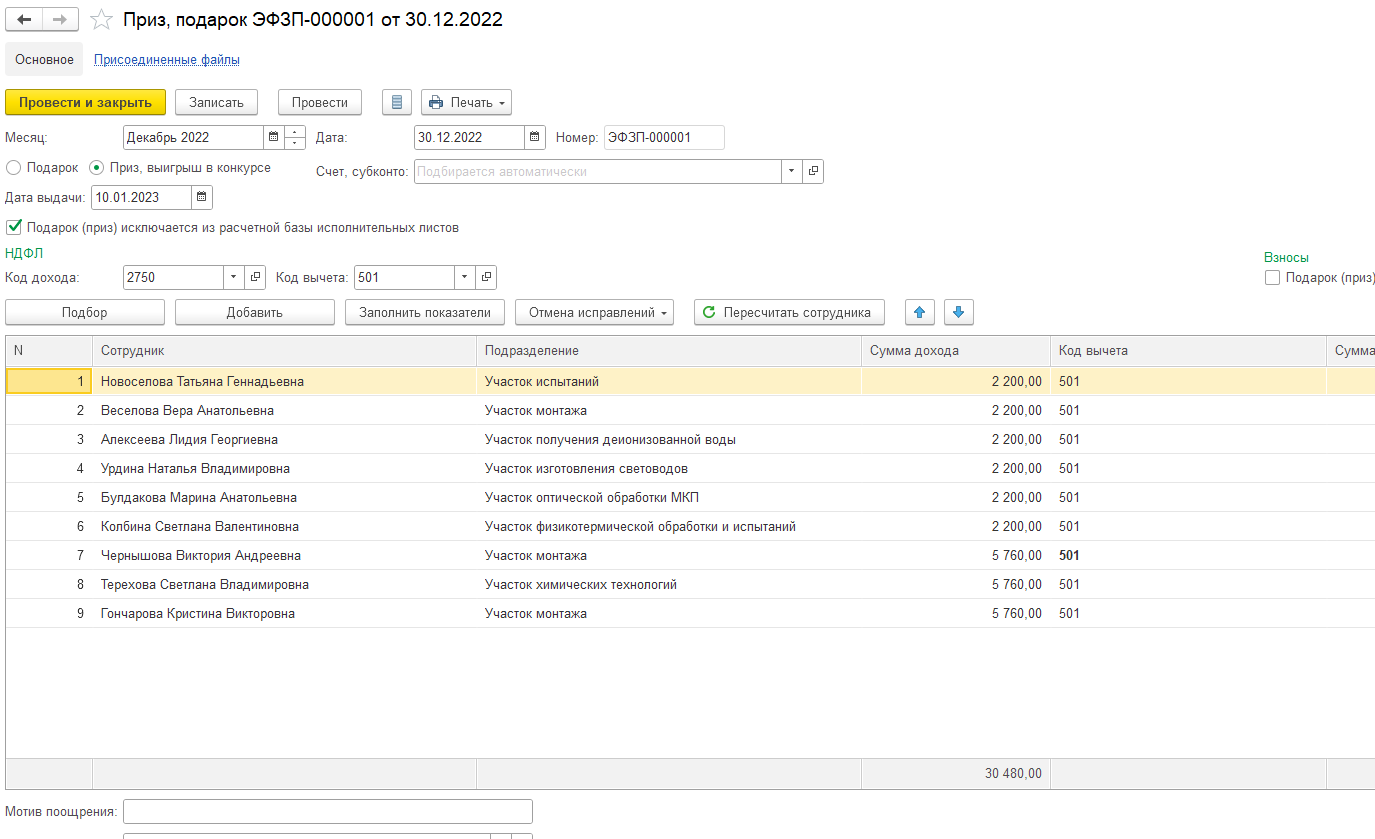 